    "Храбрый воин, простой солдат – Адучиев Эрдни Адучиевич !!!"Наш дедушка, отец, свекор самый лучший, смелый, любимый на всем белом свете!Он сражался с врагом вместе с братишкой Адучиевым Борлыком Адучиевичем.Они обороняли Севастополь, Симферополь, Керчь!Богатыри, Храбрецы!Братья сражались, храбрости и ловкости не было предела, ведь они защищали свою Родину, свою семью - отца, мать, сестру, братьев, свою малую Родину- Калмыкию! Любимое с детства искусство - ловля арканом жеребят и лошадей особенно пригодилось на фронте, взмах руки, свист аркана - и вмиг враг оказывался в придорожном кустарнике, так братья приводили "языков".Младший брат Борлык Адучиевич погиб под Севастополем под местечком Бельбек ныне село Фруктовое.Разведчик Эрдни Адучиевич сражаясь с врагом был ранен и снова в строй, в 1943 г принят в КПСС, награждён 12 медалями и 2 орденами:– орденом Красной Звезды, приказ 38 стрелковой дивизии от 13 августа 1943г.- орденом Отечественной войны II степени, приказ 97 стрелкового корпуса от 12 апреля 1945г.Боевой орден Красной Звезды нашёл героя в 1968 году, когда дедушка работал в колхозе "Победа" простым чабаном.Простой солдат, отважный разведчик, о чем говорят его ордена и медали, Эрдни Адучиевич дошёл до Австрии. Его Ордена, Медали, переписка с однополчанами хранятся у нас в семье, чувство гордости переполняют нас, мы сохраним эту реликвию нашим внукам и правнукам.Вспоминая встречу ветеранов в 1981 году в Севастополе, его боевые друзья и товарищи отзывались о нем и его братишке Борлыке Адучиевиче, как о храбрых и отважных солдатах. Адучиев Эрдни Адучиевич, Адучиев Борлык Адучиевич, Лошкарев Дмитрий Иванович, Ленточников Сергей Дмитриевич, Рачкинда Семён Иссидорович, Таран Александр Ермолаевич, Сванидзе Ясон Миронович, Пантелеева Раиса Прокофьевна - эти имена следует знать и уважать. Это простые солдаты-герои, которых нужно помнить!Сейчас нашему Дедушке было бы 109 лет.Мы можем с гордостью сказать, что наш дедушка - Храбрый воин, герой, доблестный труженик, не только достоин имени своего предка Боронкин Йондона - участника Отечественной войны 1812 года, но и сам является образцом мужества, героизма, самоотверженного труда. Мы его потомки, дети, внуки, правнуки, можем гордиться им.Вечная светлая  память Адучиеву Эрдни Адучиевичу!!! 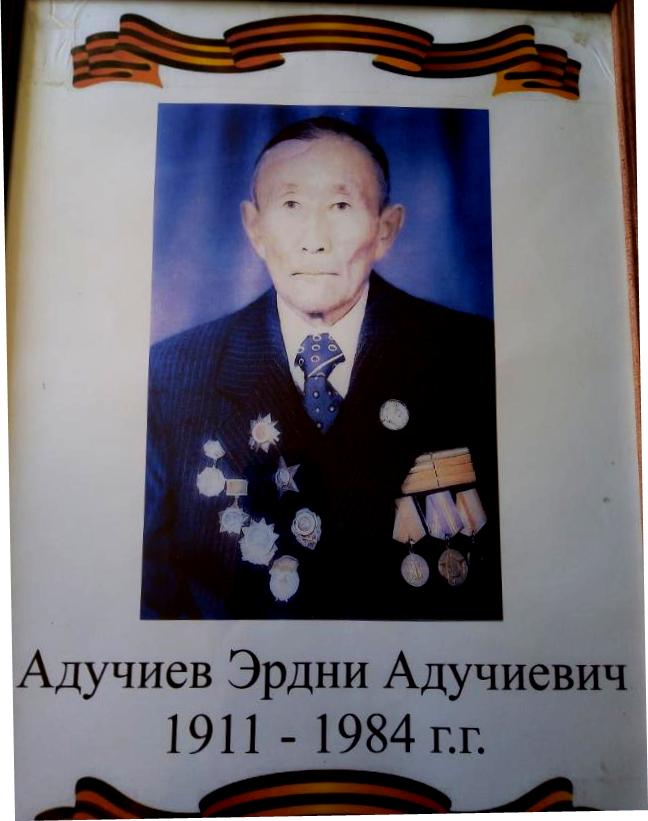 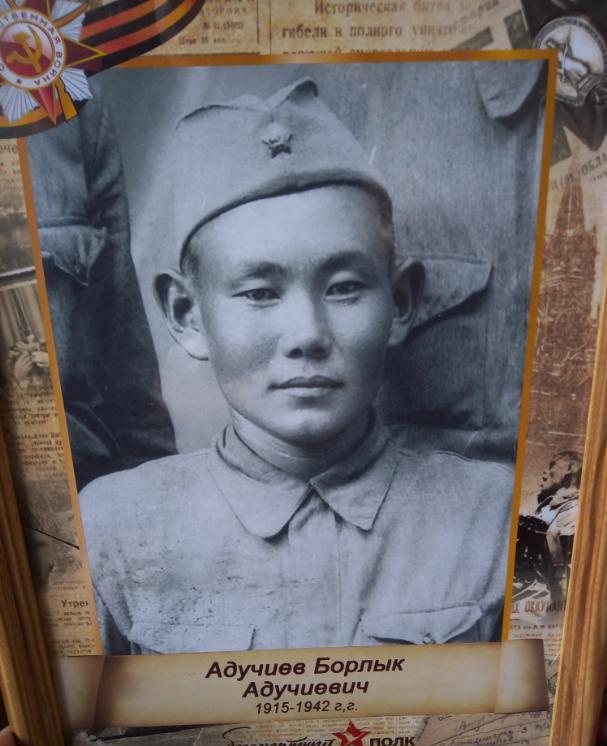 